             Uznesenie č. 164/2022z 20. zasadnutia Obecného zastupiteľstva Obce Šalov                                                    dňa 06.09.2022K bodu 1.  Otvorenie zasadnutia a schválenie programu rokovania Obecné zastupiteľstvo v Šalove schvaľujedoplnenie programu rokovania  v bode 8 Rôzne  s doplnením bodu 5a)  Vyúčtovanie obecných slávností 2022, 5b) Informácia starostky o začatí rekonštrukcie administratívnej budovy – odstránenie havarijného stavu, 5c) Nový školský rok 2022/202                                                                            Uznesenie č. 165/2022z 20. zasadnutia Obecného zastupiteľstva Obce Šalov                                                    dňa 06.09.2022 K bodu  2.  Voľba návrhovej komisie, určenie overovateľov a zapisovateľa zápisniceObecné zastupiteľstvo v Šalove na návrh starostky obcevolínávrhovú komisiu v zložení: návrhovú komisiu v zložení: Bc. Renáta Kassaiová, Eva Molnárová, Jolana KotaszováUznesenie č. 166/2022z 20. zasadnutia Obecného zastupiteľstva Obce Šalov                                                    dňa 06.09.2022K bodu  3.  Kontrola plnenia uzneseníObecné zastupiteľstvo v Šalove po kontrole uznesení zo zasadnutia OcZ berie na vedomiesprávu o plnení uznesení z 19. zasadnutia OcZ zo dňa 30.06.2022Uznesenie č. 167/2022z 20. zasadnutia Obecného zastupiteľstva Obce Šalov                                                    dňa 06.09.2022K bodu  4. Návrh Dodatku č. 1 k VZN č. 3/2019 o výške mesačného príspevku na čiastočnú úhradu výdavkov škôl a školských zariadení na území obce ŠalovObecné zastupiteľstvo v Šalove po prerokovaní programového bodu Návrh Dodatku č. 1 k VZN č. 3/2019 o výške mesačného príspevku na čiastočnú úhradu výdavkov škôl a školských zariadení na území obce ŠalovObecné zastupiteľstvo v Šalove po prerokovaní programového bodu 4. Návrh Dodatku č. l k VZN č. 3/2019 o výške mesačného príspevku na čiastočnú úhradu výdavkov škôl a školských zariadení na území obce Šalov  a) prerokovaloNávrh Dodatku č. l k VZN č. 3/2019 o výške mesačného príspevku na čiastočnú úhradu výdavkov škôl a školských zariadení na území obce Šalov  b) schvaľuje Dodatok č. l k VZN č. 3/2019 o výške mesačného príspevku na čiastočnú úhradu výdavkov škôl a školských zariadení na území obce Šalov  s účinnosťou od 01.10.2022Uznesenie č. 168/2022z 20. zasadnutia Obecného zastupiteľstva Obce Šalov                                                    dňa 06.09.2022K bodu  5. Rôzne5a) Vyúčtovanie obecných slávností 2022Obecné zastupiteľstvo v Šalove po prerokovaní programového bodu 5a) Vyúčtovanie obecných slávností 2022a) berie na vedomieinformáciu starostky obce o vyúčtovaní obecných slávností 2022Uznesenie č. 170/2022z 20. zasadnutia Obecného zastupiteľstva Obce Šalov                                                    dňa 06.09.20225c)  Nový školský rok 2022/2023Obecné zastupiteľstvo v Šalove po prerokovaní programového bodu 5c) Nový školský rok 2022/2023berie na vedomieinformáciu starostky obce o otvorení nového školského roka 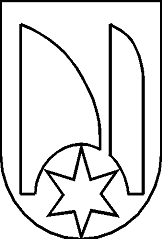 